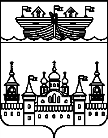 ПОСЕЛКОВЫЙ СОВЕТ Р.П. ВОСКРЕСЕНСКОЕВОСКРЕСЕНСКОГО МУНИЦИПАЛЬНОГО РАЙОНАНИЖЕГОРОДСКОЙ ОБЛАСТИРЕШЕНИЕ16 сентября 2019 года	 № 23Об утверждении отчета администрации р.п. Воскресенкое об исполнении бюджета за 2018 год, а также отчета об исполнении муниципальных программ за 2018 годРассмотрев представленный отчет, а также протокол и результаты публичных слушаний от 17.04.2017 г., поселковый Совет  решил:1.Утвердить отчет администрации об исполнении бюджета р.п. Воскресенское за 2018 год, а также отчет об исполнении муниципальных программ за 2018 год согласно протоколу публичных слушаний от 26.08.2019 г.2.Обнародовать настоящее решение  путем вывешивания его копии в здании администрации р.п. Воскресенское и разместить в информационно-телекоммуникационной сети «Интернет» на официальном сайте  администрации Воскресенского муниципального района.Глава местного самоуправления                         				С.И.ДоронинПРОТОКОЛпубличных слушаний в поселковом Совете р.п. ВоскресенскоеВоскресенского муниципального района Нижегородской области26 августа  2019 года, начало 17.00,место проведения р.п. Воскресенское, пл. Ленина, д. 3, Председательствовал на публичных слушаниях – Доронин С.И.– глава местного самоуправления р.п. Воскресенское Секретарь публичных слушаний - Привалова Ю.Г.– заместитель главы администрации р.п. ВоскресенскоеПрисутствовали –Гурылев А.В.,Федулова О.В.,Скворцова Н.С., Малышева И.А., Кошелева А.А., Постнова А.А., Храмова Т.М.Повестка заседания1. Обсуждение проекта решения поселкового Совета р.п. Воскресенское «Об утверждении отчета об исполнении бюджета р.п. Воскресенское Воскресенского муниципального района Нижегородской области за 2018 год, а также отчета об исполнении муниципальных программ за 2018 год»___________________________________________________________________________СЛУШАЛИ: Повестку заседанияДокладывает Доронин С.И.- глава местного самоуправления р.п. Воскресенское. Он проинформировал о существе обсуждаемого вопроса, его значимости, порядке проведения слушаний. Так как вопросов и замечаний не поступило, решили перейти к обсуждению проекта решения поселкового Совета р.п. Воскресенское «Об утверждении отчета об исполнении бюджета р.п. Воскресенское Воскресенского муниципального района Нижегородской области за 2018 год, а также отчета об исполнении муниципальных программ за 2018 год»Голосовали:  принято единогласноРЕШИЛИ: Повестку заседания – утвердить. Принято единогласно.Вопрос повестки заседанияСЛУШАЛИ: Проект решения поселкового Совета р.п. Воскресенское «Об утверждении отчета об исполнении бюджета р.п. Воскресенское Воскресенского муниципального района Нижегородской области за 2018 год ,а также отчета об исполнении муниципальных программ за 2018 год»Докладывает Гурылев А.В. –глава администрации р.п. Воскресенское,Скворцова Н.С.. – главный бухгалтер администрации р.п. ВоскресенскоеВыступили: Малышева И.А., Федулова О.В., Гурылев А.В.Федулова О.В. – предложила одобрить предложенный проект решения поселкового Совета р.п. Воскресенское «Об утверждении отчета об исполнении бюджета р.п. Воскресенское Воскресенского муниципального района Нижегородской области за 2018 год а также отчета об исполнении муниципальных программ за 2018 год»Рекомендовать депутатам поселкового Совета утвердить данное решение.РЕШИЛИ: Одобрить предложенный проект решения поселкового Совета р.п. Воскресенское «Об утверждении отчета об исполнении бюджета р.п. Воскресенское Воскресенского муниципального района Нижегородской области за 2018 год, а также отчета об исполнении муниципальных программ за 2018 год»Рекомендовать депутатам поселкового Совета утвердить данное решение  Голосовали: принято единогласно.На этом в 17.30 публичные слушания были завершены ввиду отсутствия предложений от других граждан.Председательствующий на публичных слушаниях,Глава местного самоуправления  р.п. Воскресенское 				С.И.ДоронинВел протокол: заместитель главы администрации р.п. Воскресенское 			Ю.Г.ПриваловаРезультатыпубличных слушаний в поселковом Совете р.п. ВоскресенскоеВоскресенского муниципального района Нижегородской области26 августа 2019 года, начало 17-00,место проведения р.п. Воскресенское, пл. Ленина, д. 3Одобрить предложенный проект решения поселкового Совета р.п. Воскресенское «Об утверждении отчета об исполнении бюджета р.п. Воскресенское Воскресенского муниципального района Нижегородской области за 2018 год, а также отчета об исполнении муниципальных программ за 2018 год»Рекомендовать депутатам поселкового Совета утвердить данное решение.Принято единогласно.Председательствующий на публичных слушаниях,Глава местного самоуправления  р.п. Воскресенское 				С.И.ДоронинСекретарь публичных слушаний,Заместитель главы администрации р.п. Воскресенское 			Ю.Г.Привалова